Broj:	02-04-50/23Prača:	 godineNa osnovu člana 24. Statuta Općine Pale (“Službene novine Bosansko-podrinjskog kantona Goražde”, broj: 19/07, 11/08 i 6/13) i člana 82. Poslovnika Općinskog vijeća Općine Pale (“Službene novine Bosansko-podrinjskog kantona Goražde”, broj: 5/22) Općinsko vijeće  Pale na svojoj XXX redovnoj sjednici održanoj dana 29.03.2023. godine,  d o n o s iRJEŠENJE O IMENOVANJU ORGANIZACIONOG ODBORA POVODOM 21. APRILA DANA BITKE NA LOKVI – POGIBIJE KOMANDANATA EDINA PRLJAČE I HIMZE SABLJEZa predsjednika i članove organizacionog povodom 21. aprila Dana bitke na Lokvi, pogibije komandanata Edina Prljače i Himze Sablje, imenuju se:Jusuf Čolo, predsjednikEdis Šahović, članElvedina Prljača, članFahrudin Mulić, članJusuf Prljača, članNedžad Drugovac, članNedžad Sipović, članSenad Mutapčić, članRješenje stupa na snagu danom donošenja a naknadno će se objaviti u  Službenim novinama Bosansko-podrinjskog kantona Goražde.PREDSJEDAVAJUĆIMr.sc. Senad Mutapčić, dipl. ing. maš.Dostavljeno:Imenovanim 8x,Bosna i HercegovinaFederacija Bosne i HercegovineBosansko-podrinjski kanton GoraždeOpćina PaleOpćinsko vijeće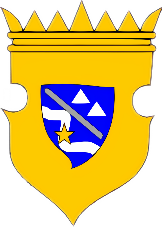 Bosnia and HerzegovinaFederation of Bosnia and HerzegovinaBosnian-Podrinje Canton of GoraždeMunicipality of PaleMunicipal Council